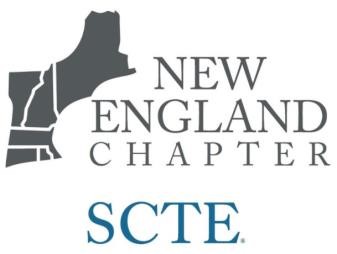 New England Chapter, SCTE Bill Riley Personal Achievement Award Application Form (DUE DATE:  May 19, 2023) 	Please Check One: 	Nomination _____  	Self Application _____ Nominee Background InformationStarted in CATV: _____/_____/____    	SCTE Member since: _____/_____/_____ SCTE Member #: _______________ Please Note the Following:   Nominee & Nominator must be a current SCTE member Nominee must reside within the six state New England area.  (ME, NH, MA, CT, VT, RI)  This form serves to provide information about the nominee and is to be completed by an individual who is familiar with the nominee's job knowledge, skill and professionalism or participation in educational, professional or community activities.  Please complete the following information areas (use additional sheets if needed):Describe the nominee's job duties and main reason for their nomination__________________________________________________________________________________________ ____________________________________________________________________________________________________________________________________________________________________________________ __________________________________________________________________________________________ How long have you known nominee?   ______________________ What is your relationship to the nominee?  ___________________ ____________________________________________________________________________________________________________________________________________________________________________________ __________________________________________________________________________________________ Explain, in detail, why you feel the nominee is deserving of this award.   ______________________________________________________________________________________________________________________________________________________________________________________________________________________________________________________________________________ What accomplishments of the nominee are you personally aware of that are job related, and show progress in the job area?  List achievements in increasing the nominee’s basic knowledge, skills, and professionalism, including those that go beyond normal job requirements, or any active community or professional involvement that enhances the positive perception of the CATV industry and its engineering area. __________________________________________________________________________________________ ____________________________________________________________________________________________________________________________________________________________________________________ __________________________________________________________________________________________ Detail progress made in the nominee’s job area: __________________________________________________________________________________________ __________________________________________________________________________________________ ____________________________________________________________________________________________________________________________________________________________________________________ Specify attributes that increased the nominee's basic levels of knowledge, skills or professionalism on the job:  ________________________________________________________________________________________________________________________________________________________________________________________________________________________________________________________________________________________________________________________________________________________________________ List the nominee's efforts to increase basic levels of knowledge, skills, or professionalism beyond normal job requirements: ____________________________________________________________________________________________________________________________________________________________________________________ ____________________________________________________________________________________________________________________________________________________________________________________ List the nominee's community or professional activities that have served to enhance the positive perception of the CATV industry and its engineering branch: ____________________________________________________________________________________________________________________________________________________________________________________ ____________________________________________________________________________________________________________________________________________________________________________________ Describe any outstanding personal relations accomplishments the nominee has had with customers, employers, supervisors, peers, and/or subordinates: ____________________________________________________________________________________________________________________________________________________________________________________ ____________________________________________________________________________________________________________________________________________________________________________________ List any other educational accomplishments that indicate nominee's efforts toward self-improvement: __________________________________________________________________________________________ __________________________________________________________________________________________ ____________________________________________________________________________________________________________________________________________________________________________________ Other Comments: ______________________________________________________________________________________________________________________________________________________________________________________________________________________________________________________________________________ Signature of Reference: ________________________________________ Date: _________________________ E-MAIL COMPLETED APPLICATION TO: SCTE New England Chapter Christina Lumbreras scte.new.england2019@gmail.com Nominee Name: _____________________________ Employer: _____________________________ 	 Address: ____________________________________ Address:  ______________________________                 ____________________________________  	    ______________________________  	   ____________________________________  	    ______________________________ Phone: (      ) _________________________________ Email: ______________________________________Phone: (        ) __________________________Email: ________________________________Nominated By:  ___________________ 	 Address: ____________________________ Phone: (      ) _____________________ 	  	   ____________________________ SCTE Member # __________________ 	  	   ____________________________ Email: ______________________________